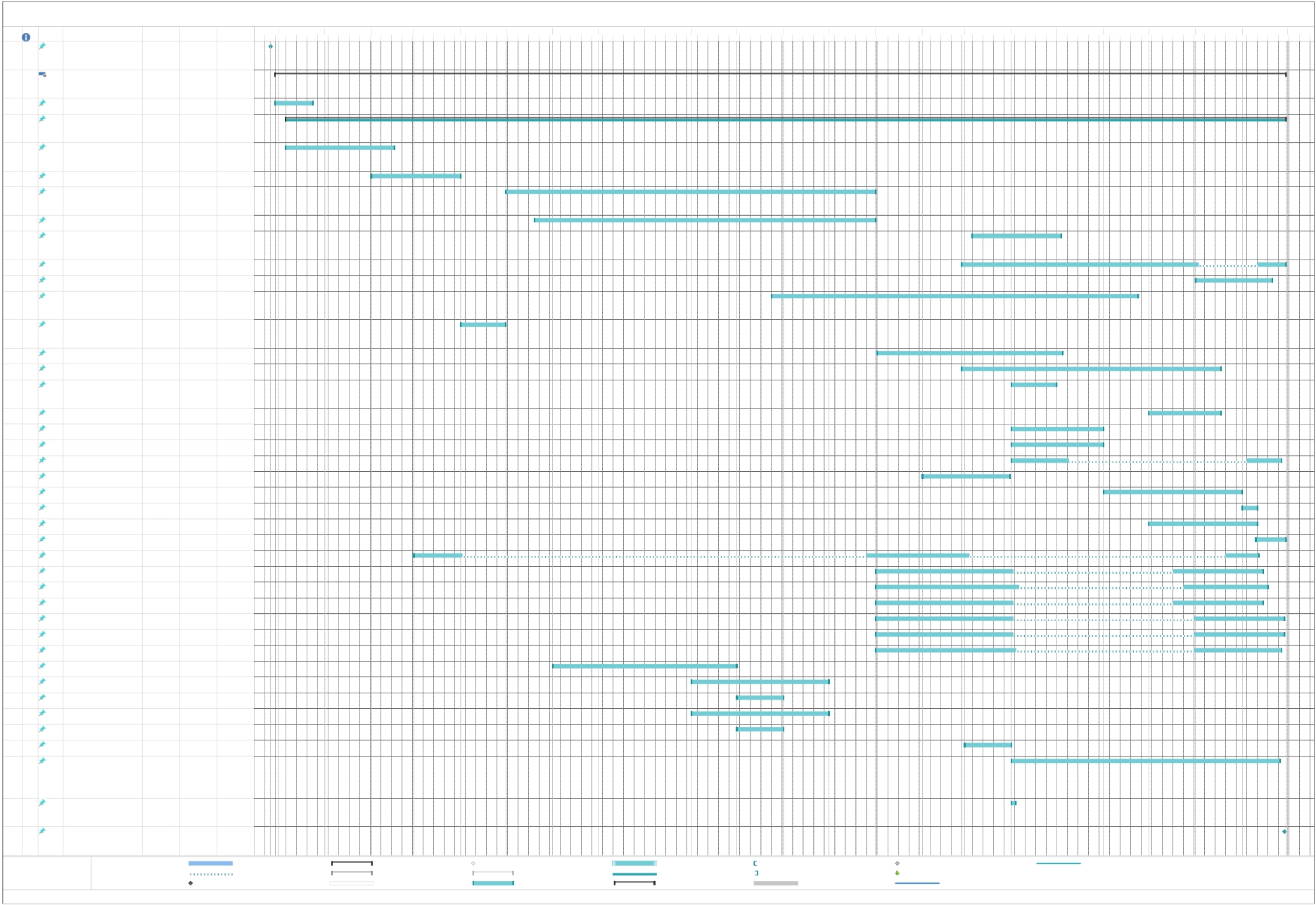 ČASOVÝ HARMONOGRAMVýstavba depozitáře ve Frenštátě pod Radhoštěm ve Valašském muzeu v přírodě v Rožnově pod RadhoštěmID1234RežimúkoluNázev úkoluPředání staveništěVýstavba depozitáře ve Frenštátě pod RadhoštěmBOURACÍ PRÁCEDEPOZITÁŘDoba trvání	Zahájení	Dokončení0 dny	26.11. 21	26.11. 21670 dny	29.11. 21	29.09. 2325 dny	29.11. 21	23.12. 21663 dny	06.12. 21	29.09. 232021	prosinec 2021	leden 2022	únor 2022	březen 2022	duben 2022	květen 2022	červen 2022	červenec 2022	srpen 2022	září 2022	říjen 2022	listopad 2022	prosinec 2022	leden 2023	únor 2023	březen 2023	duben 2023	květen 2023	červen 2023	červenec 2023	srpen 2023	září 2023	říjen 202315.11.22.11.29.11.06.12.13.12.20.12.27.12.03.01.10.01.17.01.24.01.31.01.07.02.14.02.21.02.28.02.07.03.14.03.21.03.28.03.04.04.11.04.18.04.25.04.02.05.09.05.16.05.23.05.30.05.06.06.13.06.20.06.27.06.04.07.11.07.18.07.25.07.01.08.08.08.15.08.22.08.29.08.05.09.12.09.19.09.26.09.03.10.10.10.17.10.24.10.31.10.07.11.14.11.21.11.28.11.05.12.12.12.19.12.26.12.02.01.09.01.16.01.23.01.30.01.06.02.13.02.20.02.27.02.06.03.13.03.20.03.27.03.03.04.10.04.17.04.24.04.01.05.08.05.15.05.22.05.29.05.05.06.12.06.19.06.26.06.03.07.10.07.17.07.24.07.31.07.07.08.14.08.21.08.28.08.04.09.11.09.18.09.25.09.02.10.09.10.16.26.11.5	Příprava území a piloty72 dny	06.12. 21	15.02. 226	Zakládání	59 dny	01.02. 22	31.03. 227Svislé a kompletní konstrukce245 dny	01.05. 22	31.12. 228	Vodorovné konstrukce	226 dny	20.05. 22	31.12. 229Úpravy povrchu, podlahy, osazení59 dny	06.03. 23	03.05. 2310	Lešení, úklid	176 dny	27.02. 23	29.09. 2311	Montáž výtahu a plošin	51 dny	01.08. 23	20.09. 2312Montáž ocelových konstrukcí243 dny	24.10. 22	23.06. 2313Izolace proti vodě, vlhkosti a plynům30 dny	01.04. 22	30.04. 2214	Povlakové krytiny	123 dny	02.01. 23	04.05. 2315	Izolace tepelné	172 dny	27.02. 23	17.08. 2316Konstrukce suché výstavby30 dny	01.04. 23	30.04. 2317	Konstrukce truhlářské	48 dny	01.07. 23	17.08. 2318	Konstrukce zámečnické   61 dny	01.04. 23	31.05. 2319	Klempířské výrobky	61 dny	01.04. 23	31.05. 2320	Ostatní výrobky	61 dny	01.04. 23	26.09. 2321	Výplně otvorů	58 dny	01.02. 23	30.03. 2322	Podlahy lité	92 dny	01.06. 23	31.08. 2323	Nátěry	10 dny	01.09. 23	10.09. 2324	Malby	72 dny	01.07. 23	10.09. 2325	Ostatní práce a dodávky  20 dny	10.09. 23	29.09. 2326	ZTI	122 dny	01.03. 22	11.09. 2327	VZT	151 dny	01.01. 23	14.09. 2328	VYTÁPĚNÍ	151 dny	01.01. 23	17.09. 2329	MaR	151 dny	01.01. 23	14.09. 2330	SILNOPROUD	151 dny	01.01. 23	28.09. 2331	EL. KOMUNIKACE	151 dny	01.01. 23	28.09. 2332	EPS	151 dny	01.01. 23	26.09. 2333	POŽÁRNÍ NÁDRŽ	122 dny	01.06. 22	30.09. 2234	AREÁLOVÁ KANALIZACE   91 dny	01.09. 22	30.11. 2235	AREÁLOVÝ VODOVOD	31 dny	01.10. 22	31.10. 2236	PRIMARNÍ OKRUH TČ	91 dny	01.09. 22	30.11. 2237	ČOV	31 dny	01.10. 22	31.10. 2238	PRIPOJKA NN	31 dny	01.03. 23	31.03. 2339ZPEVNĚNÉ PLOCHY, SADOVÉ ÚPRAVY A OPLOCENÍ178 dny	01.04. 2325.09. 2340PŘIPOJENÍ K DISTRIBUČNÍ SOUSTAVĚ3 dny	01.04. 2303.04. 2341	Předání stavby	0 dny	29.09. 23	29.09. 23	29.09.VW Wachal a. s. Datum: 04.11. 21Úkol Rozdělení MilníkSouhrnný Souhrn projektu Neaktivní úkolNeaktivní milník Neaktivní souhrn Ruční úkolPouze s dobou trváníRuční úkoly zahrnuté v souhrnném úkolu Ruční souhrnPouze zahájeníPouze s datem dokončení Vnější úkolyStránka 1Vnější milník Konečný termín PrůběhPrůběh ručně zadaného úkolu